Акція «Робимо добро разом».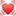 16 жовтня 2023 року відзначається Всесвітній день хліба. Це чудова нагода, котрий раз, подякувати нашим сміливим та мужнім захисникам за нашу безпеку та тихі ночі, а також за хліб на столі і надію на спокійне завтра.З метою вшанування цього важливого і глибоко символічного для нас усіх свята запрошуємо усіх бажаючих долучитися до акції «Робимо добро разом». В якій ми хочемо зібрати борошняні вироби тривалого зберігання (печиво) та пригостити наших воїнів (відправити їм на фронт). Вимоги: герметична упаковка або коробка і термін придатності до 31.12.2023 року. А головне – любов, подяка та гарний настрій, який ми передаємо на фронт нашим хоробрим хлопцям та дівчатам.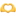 Колектив «» також долучається до акції.Збір триватиме до за адресою: вул/просп. у приміщенні Робимо добро разом 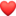 